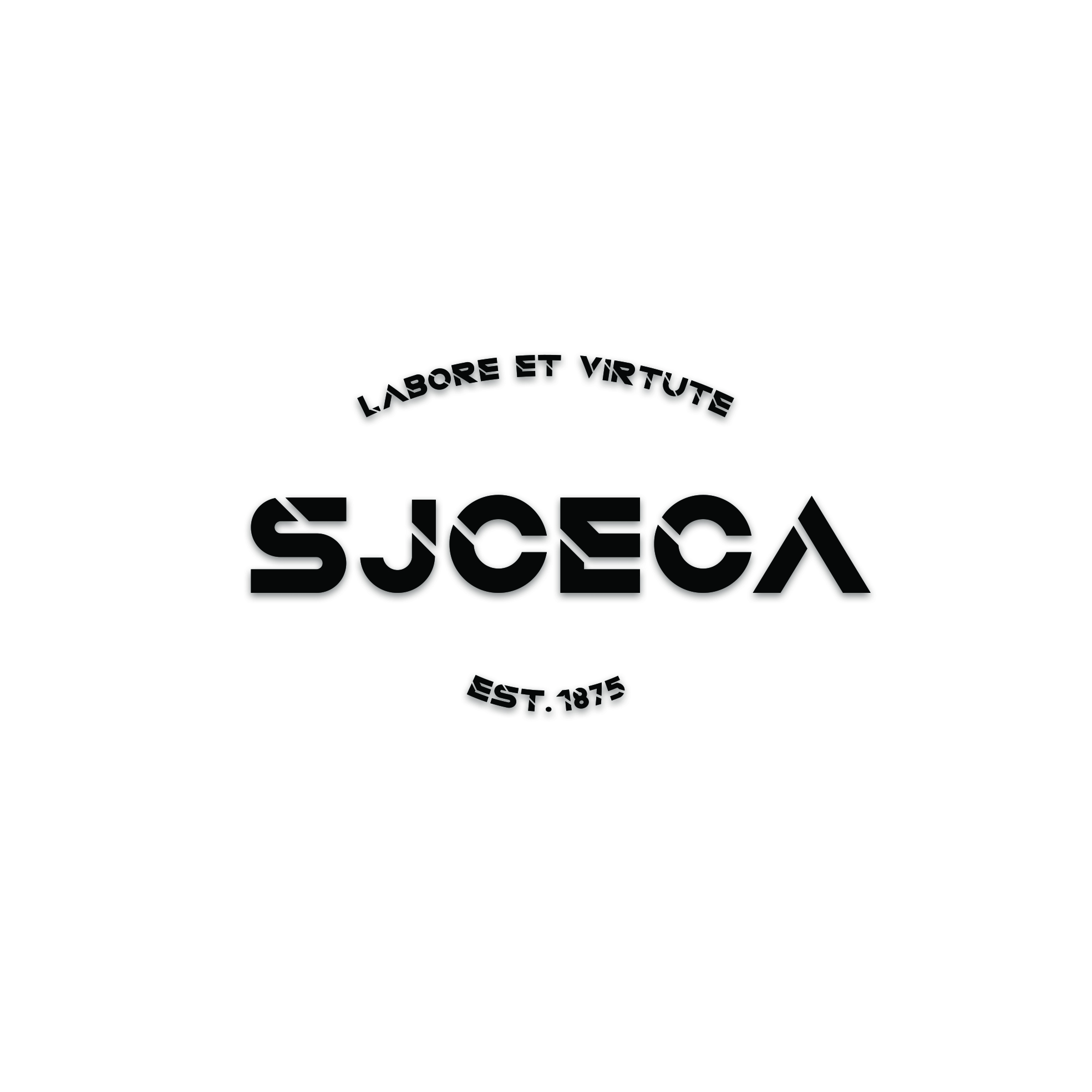 Part I: Details of FunctionPart II: Students’ Information*organizer, participant, coordinator1: maximum number of service hours of participating students2: number of hours of specific participating studentsSigned by,Part III: Supplementary InformationLink to Google Drive of activity photos: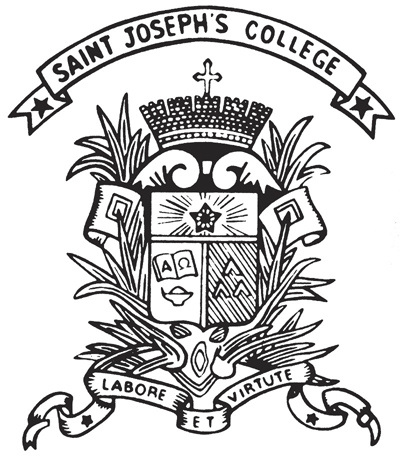 St. Joseph's College Extra-curricular Activities DepartmentRecord for community serviceTitle:Organizing Body:Date / Period:No. of Service Hours1:Ref. No.:ECA_ _ _ _ _ _ _ClassNo.NameRole*No. of Hours2______________________________________Student-in-Charge		_________________________________	Teacher-in-Charge	______________________________________5E Yuen Pui Him Albert/ Gabriel Chu Chun KiCommunity Service Coordinator_________________________________	Kam RyanTIC of ECA Community ServicePhoto 1 of the activity (Please input a photo):Photo 2 of the activity (Please input a photo):Description of Photo 1:Description of Photo 2: